МУНИЦИПАЛЬНОЕ БЮДЖЕТНОЕ УЧРЕЖДЕНИЕ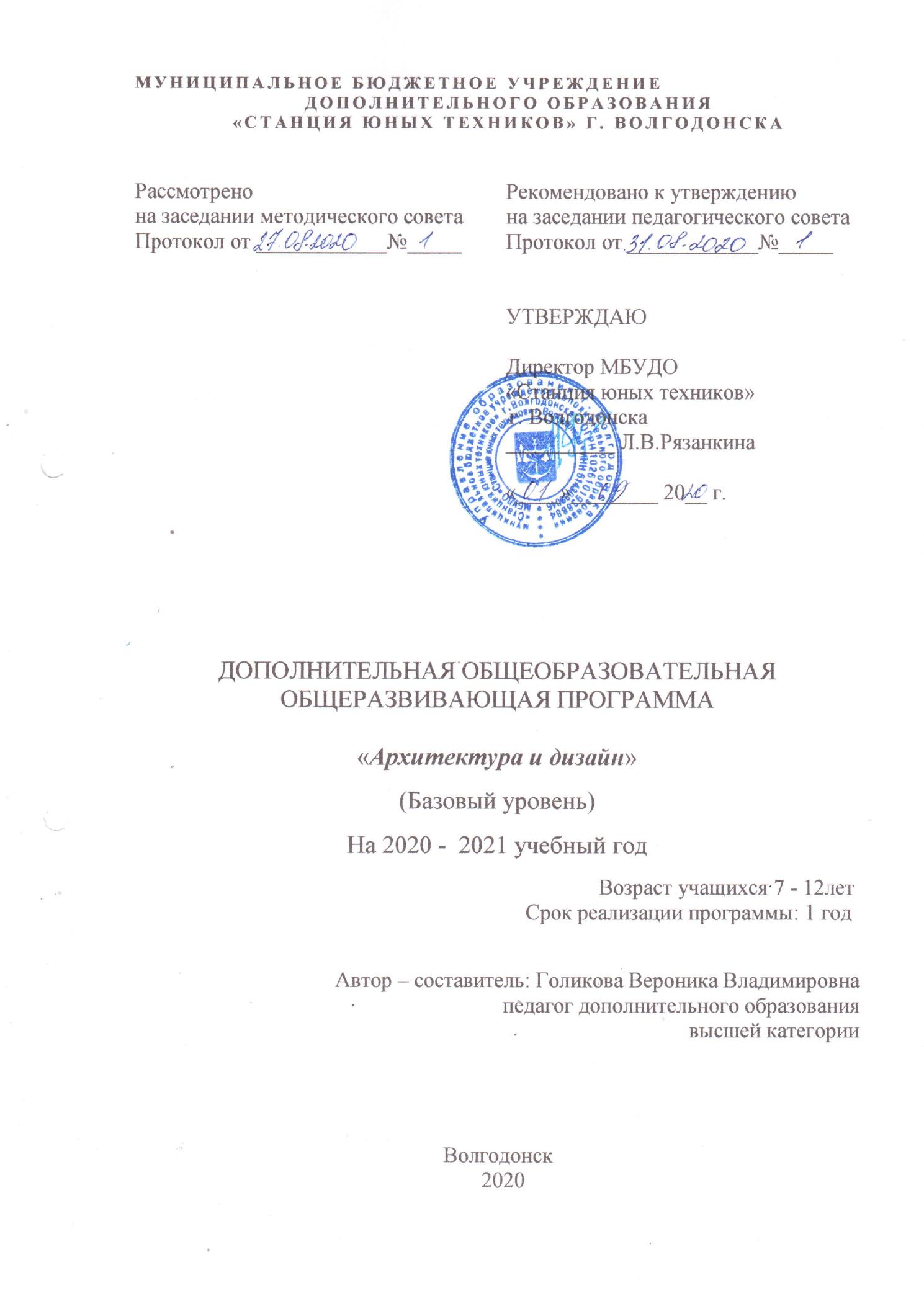 ДОПОЛНИТЕЛЬНОГО ОБРАЗОВАНИЯ«СТАНЦИЯ ЮНЫХ ТЕХНИКОВ» Г. ВОЛГОДОНСКАДОПОЛНИТЕЛЬНАЯ ОБЩЕОБРАЗОВАТЕЛЬНАЯ
ОБЩЕРАЗВИВАЮЩАЯ ПРОГРАММА
«Архитектура и дизайн»(Базовый уровень)На 2020 -  2021 учебный год                                                                           Возраст учащихся 7 - 12лет                                                                        Срок реализации программы: 1 годАвтор – составитель: Голикова Вероника Владимировнапедагог дополнительного образованиявысшей категории                                                         Волгодонск                                                                 2020Оглавление:1.Пояснительная записка2 Учебный  план 1 года обученияСодерж ание  программы 1 года обучения3. Учебный  план 2 года обученияСодерж ание  программы 2 года обучения4.Методическое обеспечение:Методическое сопровождение;Дидактические материалы;диагностические материалыСписок  использованной литературы:для педагога;для учащихся;для  родителейПриложение:1.Календарный учебный график  -1 год обучения (гр №10)2.Календарный учебный график  -2 год обучения (гр № 7)3. .Календарный учебный график  -2 год обучения(гр № 11)Пояснительная записка.  Специфика современной системы образования состоит в том, что она должна быть способна не только вооружать обучающегося знаниями, но и формировать у него потребность в непрерывном самостоятельном и творческом саморазвитии. Задачей дополнительного образования становится не только развитие творческой личности, но и подготовка детей к социальному и профессиональному самоопределению. В условиях дополнительного образования дети могут развивать творческий потенциал, удовлетворять индивидуальные потребности, а также готовиться к освоению профессии.«Архитектура и дизайн» объединяет два вида конструктивных искусств - дизайн и архитектуру, их место в семье уже знакомых нам искусств ( изобразительное и декоративно - прикладное). Все виды пространственных искусств  связаны многими общими формами выразительных средств и жизненных функций. Между ними нет непроходимых границ, но они возникли в разное время и связаны с разными сторонами жизни общества.Архитектура как искусство возникла с зарождением городов, когда строения стали отвечать не только элементарным требованиям защиты от внешнего мира, но и требованиям красоты.Архитектура любого века, любого народа является памятником человеческих отношений, закрепленных как в бытовых, так и религиозных постройках. Архитектура организует эти отношения, создавая для их реализации определенную среду. С изменений отношений в обществе меняется архитектура. Язык этого вида искусства всегда строился и строится на организации пространства и проживания в нем человека, в основу образно- выразительного языка архитектуры - используемые по- разному одни и те же элементы ,формы( вертикаль, горизонталь, объем, пространство, фактура, цвет и т.д.)Дизайн как искусство возник в 20 веке. Его предшественниками можно считать первобытные орудия труда, но возникновение этого вида искусства прочно связано с промышленностью, с расцветом индустриального производства. Дизайн имеет отношение к созданию всего окружающего нас предметного мира: от одежды, мебели, посуды до машин, станков и т.д. связи архитектуры и дизайна обусловлены едиными основами образного языка( объем, форма, пространство, фактура, цвет и т.д.)Основой, позволяющей объединить дизайн и архитектуру в один образовательный блок, является распространение их как конструктивных видов композиционного творчества. Принципы пространственно- объемной композиции одинаковы и для архитектуры, и для дизайна. Объекты дизайна и архитектуры являются темой, содержащей композиции: плоскостной или объемно-пространственной.Программа «Архитектура и дизайн»  имеет  техническую направленность. За нормативно-правовое основание были взяты: 1. Декларация прав ребенка (1959 год);2. Конвенция о правах ребенка (1989 год);3. Конституция Российской Федерации от 12.12.1993г. 1993 (с поправками от 04.07.2020);4. Федеральный закон Российской Федерации от 29.12.2012г. №273- ФЗ «Об образовании в Российской Федерации»;5. Федеральный Закон РФ от 24.07.1998г. №124-ФЗ «Об основных гарантиях прав ребенка в Российской Федерации» (ред. 28.11.2015);6. Национальная доктрина образования в Российской Федерации на период до 2025 года;7. «Концепция развития дополнительного образования детей», утвержденная распоряжением Правительства РФ от 04.09.2014г. № 1726-р; 8. Федеральный проект «Успех каждого ребенка»;9. Стратегия развития воспитания в Российской Федерации на период до 2025 года, утвержденная распоряжением Правительства Российской Федерации от 29.05.2015г. № 996-р;10. «Федеральная целевая программа развития образования на 2016-2020 годы», утверждена постановлением Правительства РФ от 23.05.2015г. № 497; 11. «Порядок организации и осуществления образовательной деятельности по дополнительным общеобразовательным программам», утвержденный приказом Министерства просвещения Российской Федерации от 09.11.2018г. №196; 12. Постановление Главного государственного санитарного врача РФ от 04.07.2014г. № 41 "Об утверждении СанПиН 2.4.4.3172-14 «Санитарно - эпидемиологические требования к устройству, содержанию и организации режима работы образовательных организаций дополнительного образования детей»;13. Закон Ростовской области от 14.11.2013г. №26-зс «Об образовании в Ростовской области»;Работа по ней направлена на развитие исследовательских, прикладных, конструкторских способностей с наклонностями в области архитектуры и дизайна. Направление  деятельности «Архитектура и дизайн».Новизна   программы .Новизна заключается в раннем знакомстве учащихся   (с 7 лет) с первоначальными  навыками черчения, макетирования, конструирование трехмерных геометрических форм «куб», «параллелепипед», «призма» ,  «конус», «пирамида» «цилиндр» «многоугольники», и моделей на их основе.;Актуальность  программы   -  заключается в расширении знаний и умений детей при решении конструкторских  и дизайнерских задач, в развитии техники владения чертежными  инструментами, графической  грамотности, навыков ориентирования в пространстве и на листе бумаги, Архитектор - профессия серьезных взрослых людей, но дорога к ней начинается еще в детстве. Если ребенок любит рисовать и конструировать, обладает пространственным мышлением, живым воображением и неодолимой тягой к творчеству, родителям есть смысл позаботиться о его будущем уже сегодня.          Архитектура - это не только система зданий и сооружений, организующих пространственную среду, но и само искусство создавать здания и сооружения по законам красоты. А людей, которые их создают, называют архитекторами (в переводе с греческого «архитектор» — «старший строитель»).«Дизайн» — английское слово, в дословном переводе оно означает «чертеж, рисунок, проект». Но сейчас термин «дизайн» чаще употребляют в значении «художественное конструирование». Слово «дизайн» часто обозначает и сами промышленные предметы, прошедшие художественное конструирование, и вид искусства, и деятельность художников-конструкторов - дизайнеров.Так может ли ребенок быть дизайнером в полном смысле этого слова? И что такое детский дизайн? Для того, чтобы разобраться в этом, вспомним, что само слово «дизайн» подразумевает «замысел», «задумку», «композицию». А задумать, составить план, сконструировать можно все что угодно.Говоря о ребенке-дизайнере, мы зачастую подразумеваем ребенка-художника. На самом деле дизайн-это необычный взгляд на обычные вещи. Дизайн это красота плюс удобство. Например, дизайнерский стул не только необычен и красив по форме, на нем еще и удобно сидеть. Дизайн дверной ручки предполагает, что, с одной стороны, она привлекает внимание своей оригинальностью, с другой — с ее помощью легко и удобно открыть дверь.Значит, главное для дизайнера — нестандартность мышления, фантазия, воображение, умение сочетать цвет и форму. Из этого следует, что для того, чтобы ребенок стал дизайнером, в первую очередь нужно развивать у него пространственное воображение, поощрять нестандартное видение окружающего мира.Мы же нередко не поддерживаем фантазии ребенка, и если он рисует розового слона, то исправляем и говорим: так не бывает, слон должен быть серым. Сначала ребенок возражает: «Он же у меня сказочный, волшебный». Но если взрослый постоянно дает «правильный» образец, малыш фантазирует все меньше и меньше.Занятия детским дизайном развивают у детей интеллект, культуру речи и общения, способности к анализу и обобщению, творческие способности, пространственное воображение,  проектно - образное мышление. Дети начинают осознавать свое соавторство, авторскую компетентность, участвуя в создании объектов красоты, учатся благоустраивать быт, используя опыт дизайна в детском саду. Чтобы эффективнее приобщать ребенка к дизайну, нужно посещать с ним выставки, музеи и празднества. На прогулках по городу следует показывать детям своеобразие оформления витрин и рекламы, интерьеров и площадей, обращать внимание на внешний облик людей, их гардероб. Педагогическая   целесообразность Растущие потребности в кадрах высококвалифицированных архитекторов, строителей и дизайнеров вызывают необходимость привлечения внимания детей к этим профессиям. Однако в настоящее время в школах не проводятся уроки черчения. Предлагаемая дополнительная общеобразовательная общеразвивающая программа «Архитектура и дизайн» обучает детей графической грамотности с 7 лет.  Моделирование архитектурных и дизайн - форм - это первая ступень в освоении интересной профессии архитектора, дизайнераЦель программы: -  создание условий для изучения основ  архитектурного проектирования и объемно - пространственной композиции  через первоначальные навыки черчения .Задачи   программы:Обучить: -основам техники безопасности при работе с материалами, режущими, колющими инструментами. - основам  архитектурного проектирования и объемно - пространственной композиции -умению использовать навыки графической  грамотности для ориентирования в пространстве и на листе бумаги, -  изготавливать объёмные модели используя  простейшие развертки - изготавливать архитектурные сооружения в основе которых лежат геометрические фигуры «куб», «параллелепипед», «цилиндр».- читать схемы  изготовления моделей из бумаги     - конструировать трехмерные геометрические формы «куб», «параллелепипед», «призма» ,  «конус», «пирамида» «цилиндр» «многоугольники», и моделей на их основе.;  - проводить монтаж  сборку изделия по схеме или чертежу; - основным видам декоративно-прикладного и технического творчества;- базовым основам черчения; -базовым основам работы с бумагой;Сформировать и развить: - умение обосновывать и защищать свою точку зрения; - образное, объемно пространственное  мышление, эстетический вкус;  - положительную мотивацию обучающихся к познанию и творчеству;- умение адаптироваться к современной жизни; - коллектив единомышленников, в котором дети взаимодействуют на основе духовного и творческого развития и взаимообогащения, коллектива в котором каждый ребенок чувствовал себя полноценной личностью, значимой и необходимой для всех членов данного сообщества. Воспитать: - Творческую, активную, свободно мыслящую личность, проявляющую интерес к творчеству; - трудолюбие; - аккуратность; - умение уважать товарища и стремиться помочь ему в трудной ситуации; - сознательное и уважительное отношения к труду других людей, понимание значимости своего труда.  - желание усвоения основ профессии, осознанного выбора деятельности.Данная программа написана для учащихся младшего школьного возраста. Начиная с 7 лет ребята познают азы графической грамотности, знакомятся с объемными геометрическими фигурами их развертками и изготовлением моделей  на основе геометрических фигур.( В общеобразовательной школе геометрию начинают изучать только в 7 классе.)Архитектор Ле Корбюзье сказал:Окружающий нас мир - это мир геометрии чистой, истинной, безупречной в наших глазах. Всё вокруг - геометрия. Никогда мы не видим так ясно таких форм, как круг, прямоугольник, угол, цилиндр, выполненных с такой тщательностью и так уверенно.В 2020 -2021 учебном году по данной программе будут обучаться 3 группы. Одна группа 1 года обучения, две группы 2 года обучения.            Программный материал расположен следующим образом: 1 год обучения – характеристика, развертка геометрических фигур « куб, параллелепипед» ,изготовление моделей на основе геометрических фигур     « куб, параллелепипед»;  чтение простейших чертежей.2  год обучения – характеристика, развертка геометрических фигур « конус, призма»  ,изготовление моделей на основе геометрических фигур « конус, призма»; Масштабирование.Именно в архитектурных сооружениях геометрия проявляет себя наиболее ярко. Дети обучающиеся по данной программе «Архитектура и дизайн» учатся соединять архитектурные замыслы с дизайнерскими способностями.Ребята 7-12 лет, находятся в большой эмоциональной зависимости от педагога. Учитывая это, программа предусматривает создание положительного эмоционального фона занятий. Яркость, красочность предлагаемых работ вызывают высокий эмоциональный отклик у детей. В программе заложено использование этой особенности при выполнении простых стилизованных композиций. Детям младшего школьного возраста трудно сосредоточиться на однообразной и малопривлекательной для них деятельности, требующей умственного напряжения. Поэтому для более продуктивной работы применяются методы переключения внимания, введения в занятия элементов игры. Также программой предусмотрено расширение знаний в области  искусства архитектуры, знакомство с работами архитекторов и дизайнеров прошлого и современности. Программа построена циклично, с постоянным повтором и углублением изучения тем разделов.Возраст  обучающихся. Образовательная программа «Архитектура и дизайн» рассчитана на младший школьный возрастРеализуется обучение с учетом возрастных особенностей ребенка по схеме «от простого к сложному». На первый год   обучения приняты дети в возрасте 7-8 лет: без прохождения конкурсного отбора – прошедшие обучение по  программе  «НТМ», также после прохождения анкетирования .         На второй год обучения приняты дети успешно окончившие обучение по программе «Архитектура и дизайн» -1 года обучения  и дети  ранее обучающиеся в различных объединениях , имеющие первоначальные навыки работы с бумагой и прошедшие анкетирование.Обучение по общеобразовательной общеразвивающей программе «Архитектура и дизайн» проходят с следующем режиме:   Наполняемость групп составляет:   I год обучения – 12 человек.   II год обучения –  по10 человек  Режим занятий:       I год обучения 2 раза в неделю , по 2 часа,  144 часа в год.       II год обучения –  – 2 раза  в неделю , по 2 часа, 144 часа в год. Методы обученияРуководствуясь целью, направлениями, указанными в дополнительной общеобразовательной общеразвивающей программе «Архитектура и дизайн», следует выделить следующие методы обучения: - Словесный метод. (Беседа, рассказ) - Репродуктивный (Воспроизводящий) - Иллюстративный (Объяснение сопровождается демонстрацией наглядного материала.) - Проблемный (педагог ставит проблему и вместе с детьми ищет пути ее решения. - Проекно -исследовательский метод, (Применяется на третьем году обучения, носит более самостоятельный характер) - Метод практического закрепления знаний на занятии.Программные материалы подобраны так, чтобы поддерживался постоянный интерес к занятиям у всех детей. С целью проверки усвоения терминов, понятий и в качестве психологической разгрузки проводятся игры, специально составленные кроссворды.Форма организации занятий: - Фронтальная  - Групповая -  Индивидуальная Ожидаемые результаты:По окончанию первого года обучения дети должны овладеть следующими знаниями, умениями и навыками:- Знать  правила техники безопасности и правила организации рабочего места; - Знать основы различных техник и технологий при работе с бумагой;- Знать  свойства бумаги, картона;- Знать  графические обозначения и назначение линий.- Знать  названия  инструментов для разметки и вырезания   деталей (линейка, трафарет, ножницы); - Знать  названия геометрических фигур,- Уметь  работать с бумагой различной структуры;Уметь  переводить чертежи, используя копировальную бумагу или шаблон;Уметь  изготавливать архитектурные сооружения и объемные модели, в основе которых лежит геометрическая фигура «куб», «параллелепипед»:- Уметь владеть ножницами; - Уметь рационально размещать трафарет на листе бумаги; - Уметь использовать клей   для скрепления деталей объекта творчества; - Уметь распределять труд по операциям;По окончанию второго  года обучения дети должны овладеть следующими знаниями, умениями и навыками: -знать основы техники безопасности при работе с материалами, режущими, колющими инструментами.-делать простой эскиз будущего изделия;-изготавливать архитектурные сооружения  в основе которых лежит геометрическая фигура  «призма», «конус»;-читать схемы простых чертежей;  -конструировать и моделировать трехмерные геометрические формы «куб», «параллелепипед», «призму», «конус»;- проводить монтаж и сборку изделия по схеме или чертежу;- моделировать изделия с использованием качественно различных элементов, объединенных в одной композиции; готовить развертку отдельных частей модели;При составлении календарно – учебного графика второго года обучения были учтены не только знания, умения , навыки учащихся, а также возрастные особенности и пожелания ребят. Поэтому календарно –учебные графики групп второго года обучения немного рознятся в наполнении учебного материала.  Сегодня трудно переоценить значение той роли, которую играет в образовании процесс социальной интеграции лиц с ограниченными возможностями здоровья. Благодаря образованию формируются мировоззрение и цели, развивается способность человека адаптироваться в обществе, что немаловажно для лиц с ограниченными возможностями здоровья. Дополнительная общеобразовательная программа «Архитектура и дизайн» предоставляет возможность не только освоить необходимое для жизни знания, умения и навыки, но и превратить жизнь ребенка с ограниченными возможностями в творчество, таким образом, решая их социальные и эмоциональные проблемы. В связи с этим, эта программа актуальна не только для всех категорий детей, но и для детей с ограниченными возможностями, она способствует развитию у детей с ОВЗ мотивации к творчеству, способствует процессам их самоопределения, саморазвития, адаптации к жизни в обществе. Согласно Положению о реализации дополнительных общеобразовательных программ с применением электронного обучения (ЭО) и дистанционных образовательных технологий (ДОТ) в МБУДО "Станция юных техников" г.Волгодонска и в соответствии со ст. 16 Закона РФ от 29.12.2012  №273 "Об образовании в Российской Федерации  (с изм. и доп., вступ. в силу с 01.09.2020) данная программа может осваиваться учащимися объединения в дистанционном режиме работы. (при необходимости). На занятиях с использованием ЭО и ДОТ применяются следующие организационные формы учебной деятельности: дистанционное обучение в интернете,  дистанционные конкурсы и викторины, e-mаil, видеоконференции, тестирование on-line,  skype - общение, облачные сервисы, консультации on-line, образовательные онлайн-платформы, цифровые образовательные ресурсы, самостоятельная работа. Для обратной связи с учащимися используются следующие мессенджеры: Viber, WhatsApp, платформа для общения Zoom и социальные сети. Учебный план 1 год обучения Содержание изучаемого материала                                                                                   (1 год обучения)Тема 1. Организационное занятие.Теория:Введение в образовательную  программу «Архитектура и дизайн». Организация рабочего места. Разметочные, измерительные, режущие инструменты. Правила пользования инструментами.  Практика : Входная  диагностикаТема 2. Изучение основных видов декоративно - прикладного творчества.ПлетениеТеория: Человек научился плетению гораздо раньше, чем гончарному делу. С развитием этого вида рукоделия появлялись всё более разные материалы для применения. этот вид рукоделия популярен до сих пор, Появились такие техники плетения, как лозоплетение, плетение из бересты и камыша, фриволите, узелковое плетение макраме, плетение на коклюшках, бисероплетение, ганутель, плетение шнуров кумихимо, кольчужное плетение, плетение сеток, индейское плетение мандала, их имитации (плетение из бумажных полос и фантиков, плетение из газет и журналов)... Практика: 1.Изготовление  фруктов и овощей  в технике плетения из полосок                                     бумаги                  2.Изготовление парусника в технике плетения из полосок бумагиТорцевание из   шариковТеория: Торцевание – один из видов бумажного рукоделия. В основе этой техники – создание изображений и предметов с помощью объемных элементов из бумаги. Объемный элемент торцевания называют «торцовкой» или «торчком». Практика: Предметное торцевание –из салфетокТема 3. Основы графических знаний и уменийТеория: Пространственное воображение. Чертеж. Шаблон. Предмет в разрезе, развертка поверхности тела в плоскостную фигуру, анализ графического построения, чтение сборочного чертежа.  Практика:1.Плоскостные модели с различными видами крепления                  Конструирование плоскостных моделей: техника; животные,                     насекомые;  архитектурные сооружения.                    2.Соединение (сборка) деталей между собой: а) при помощи                      клея; б)                                при   помощи щелевидных соединений «в замок»; в) при помощи                   «заклѐпок» из   мягкой тонкой проволоки.Тема 4. Первоначальные конструкторско – технологические понятия.Теория:. : Анализ геометрической формы предмета. Восприятия предметов в их объеме.Конструирование. Виды конструирования. Первоначальные конструкторско - технологические понятия. Деталь изделия. Выделение деталей изделия. Виды соединения деталей. Представление о форме и размере предметов, их физических свойствах, название цветов. Введение в техническое моделирование. Умение составлять и читать чертежи и схемы. Знакомство с геометрическими фигурами. Шаблон. Практика:    - Изготовление  моделей, в основе которых лежит геометрическая фигура «куб», «параллелепипед» по разверткам.-  Изготовление  архитектурных сооружений, в основе которых лежит геометрическая фигура «куб», «параллелепипед».- Изготовление геометрической фигуры куб по самостоятельно изготовленным чертежам.5. Творческая мастерская1.Изготовление поздравительных открыток, сувениров к праздникамТеория: историческое происхождение праздников. Традиции праздников. Как дарить подарки, сделанные своими руками. Виды прикладного творчества. Практика: изготовление поздравительных открыток и сувениров..6.Дизайн пространственной средыТеория: Законы художественного конструирования: единство формы и содержания. Главное и второстепенное в изделии. Пропорции. Симметрия и асимметрия. Динамичность формы. Статичность. Контраст. Равновесие формы. Цветовое оформление.Практика: Решение композиционных задач. Варианты: составление проектов «Дыханье осени».6. Проверочно-результативный блокОтчеты о достигнутых результатах:  коллективные, творческие и индивидуальные  работы Календарный   учебный график первого года обучения                              (4 часа в неделю, 144 ч. в год)2 год обученияСодержание программы                                                                                       2 год обучения 1. Основные виды декоративно - прикладного творчества.1.Теория:  Торцевание – один из видов бумажного рукоделия. В основе этой техники – создание изображений и предметов с помощью объемных элементов из бумаги. Объемный элемент торцевания называют «торцовкой» или «торчком». Практика:  изготовление тематического панно «Огонь друг, огонь враг» торцовками их гофро бумаги.2.Теория: Декупаж (от французского decoupage —существительное, «то, что вырезано») — это техника украшения, аппликации, декорирования с помощью вырезанных бумажных мотивов. Материал — трёхслойные салфетки. Практика: Декорирование сосудов в технике «Декупаж»2. Основы графических знаний и уменийТеория: Конструирование. Точный расчет. Продуманность. Определенная последовательность. Точность в работе. Развёртка куба. Развёртка конуса. Развертка геометрической фигуры призма.Практика: Изготовление разверток геометрических фигур «куб», «параллелограмм» по данным размерам.Изготовление моделей в основе которых лежат геометрические фигуры «куб», «параллелограмм»Изготовление развертки геометрической фигуры «призма» поданным размерам.Изготовление моделей в основе которых лежит геометрическая фигура «призма».Изготовление развертки геометрической фигуры «конус» по данным размерам. Развёртка призмы. Изготовление моделей в основе которых лежит геометрическая фигура «конус».Основные  конструкторско – технологические понятияТеория: Изготовление  моделей архитектурных сооружений по разверткам. Макетирование и моделирование. Масштабирование.Практика: Изготовление  моделей архитектурных сооружений по различным разверткам.Изготовление модели-исторического архитектурного сооружения. Изготовление макета –карусели. Масштаб – изготовление моделей домов и их масштабирование  Дизайн пространственной средыТеория: Законы художественного конструирования: единство формы и содержания. Главное и второстепенное в изделии. Пропорции. Симметрия и асимметрия. Динамичность формы. Статичность. Контраст. Равновесие формы. Цветовое оформление.Практика: Решение композиционных задач. «Сказочный уголок»Творческая мастерская.  1.Изготовление поздравительных открыток, сувениров к праздникамТеория: историческое происхождение праздников. Традиции праздников. Как дарить подарки, сделанные своими руками. Виды прикладного творчества. Практика: изготовление поздравительных открыток и сувениров.2.Изготовление арт –подарков.Теория: Арт – подарок - произведения искусства , который считается одним из самых удачных и универсальных видов подарков. Среди преимуществ этого вида подарков – их эксклюзивность.   Практика: изготовление барельефов6. Проверочно-результативный блокОтчеты о достигнутых результатах:  коллективные, творческие и индивидуальные  работы Календарный  учебный график  второго года обученияМетодическое обеспечение1.»Архитектура –формы, конструкции, детали» – иллюстрированный справочник.2.Глоссарий3.Архитектурный справочник4.Макеты из бумаги и картона.5.Черчение в жизни человека6.Бумажное моделирование: макеты домиков7. Беседы: Что такое дизайн? Основные функции дизайна              Архитектура Санкт –Петербурга XVIIIв.               Белокаменное зодчество Владимиро  Суздальской земли  XII –XIIIв.               Основные виды  декоративно - прикладного творчества.8.План конспект:  «Части зданий»                               «Конструирование объемной модели из бумаги «Ракета»                                 «Понятие о масштабе. Типы линий,»                                 «Масштабирование архитектурных сооружений                                     различных уровней сложности»                                   Занятие –сюрприз «Модель –игрушка –сюрприз»9.Методические пособия: «Призма в основе конструирования»                                             «Параллелепипед в основе конструирования»10.Сборник мероприятий для проведения тематической недели «Мы и       космос»Дидактический материал(Чертежи, наглядные пособия)1.Фрукты, овощи -  Плетение «шахматкой»2. Торцевание – плоскостное «Кораблик»3. Торцевание объемное – из салфеток «Львенок»4. Плоскостная модель с кнопочным креплением   «Сова»5.Плоскостная модель с кнопочным креплением   «Львенок с книгой»6.Плоскостная модель с кнопочным креплением   «Избушка на курьих    ножках»7.Плоскостная модель с кнопочным креплением   «Кот Ученый»8. Плоскостная модель с щелевым креплением   «Василиса Премудрая9. Плоскостная модель с щелевым креплением   «Улитка»10. Плоскостная модель с щелевым креплением   «Самолет»11. Плоскостная модель с щелевым креплением   «Мышонок ученик»12. Читаем чертежи: изготовление моделей при помощи развертки «Грузовик»13.Читаем чертежи: изготовление моделей при помощи развертки «Цыпленок»14.Читаем чертежи: изготовление моделей при помощи развертки «Медвежата»15.Читаем чертежи: изготовление моделей при помощи развертки « Сова»16.Читаем чертежи: изготовление моделей при помощи развертки. «Собака»17.Читаем чертежи: изготовление моделей при помощи развертки. «Лев»18.Читаем чертежи: изготовление моделей при помощи развертки. «Робот»19.Читаем чертежи: изготовление моделей при помощи развертки. «Шагающий Робот»  20. Геометрическая фигура куб по развертке21. Изготовление модели в основе которой лежит «Куб» -«Кот»22. Изготовление модели в основе которой лежит «Куб» -«Собака»23. Изготовление модели в основе которой лежит «Куб»  «Автобус»24. Изготовление модели в основе которой лежит «Куб» «Грузовик -ЗИЛ»25. Изготовление модели в основе которой лежит «Куб»  «Овечка»26. Изготовление модели в основе которой лежит «Куб»  Машина № 127. Изготовление модели в основе которой лежит «Куб»  «Лисичка»28. Изготовление модели в основе которой лежит «Куб»  Машина № 229. Изготовление модели в основе которой лежит «Куб»  «Смешарики» -       Нюша, Лосяш, Крош30 Изготовление модели в основе которой лежит «Куб»  Машина № 331. Изготовление модели в основе которой лежит «Куб»  «Жираф»32. Изготовление модели в основе которой лежит «Куб»  Машина №433. Изготовление модели в основе которой лежит «Куб»  «Дракончик34. Изготовление модели в основе которой лежит «Куб»  «Заяц с        двигающимися ушками»35. Изготовление модели в основе которой лежит «Куб»  «Розовый заяц»36. Изготовление  архитектурных сооружений, в основе которых лежит геометрическая фигура «куб», «параллелепипед».         Домик для Тани         Домик  -гномика         Деревенский домик        Домик маленьких человечков       «Ветряная мельница.»         «Сторожевая башня».         «Времена года»   -Зима, Весна, Лето, Осень37. Предметное торцевание38. Сюжетное торцевание39. Декупаж тарелок, чашек40. Изготовление моделей в основе которых лежат геометрические фигуры       «Куб», «Параллелепипед»      Карандашница «Дракончик»      Карандашница «Жираф»      Карандашница «Лев»41.  «Кухонная мебель»42. «Камин»43. «Мебель для гостиной»44. Сюрпризная коробочка «Собачка»45. «Скворечник»46. «Сова»47. Изготовление развертки геометрической фигуры «призма» по  данным       размерам48. Изготовление моделей в основе которых лежит геометрическая фигура «призма». :«Попугай»                  «Петушок»                    Шкатулка –кусочек торта»                   «Сюрпризная коробочка с бабочкой                   «Корзинка»                   «Рыбка»                 «Винни –Пух»49. Изготовление развертки геометрической фигуры «конус»Изготовление моделей в основе которых лежит геометрическая фигура «конус» :«Снеговик»                 Герои сказки «Колобок» - Дед                  «Колобок – Бабка»                «Колобок – Медведь»                «Колобок – Волк»                 «Колобок  -Заяц»                «Колобок – Лиса»                 «Колобок – Колобок»50. Изготовление  моделей архитектурных сооружений из бумажных трубочек.51. Изготовление  моделей архитектурных сооружений из спичек52. Изготовление  моделей архитектурных сооружений по разверткам и      Чертежам :  «Домик для куклы»                            «Домик гномика»                          . Теремок  «Домик для мышки»                           Домик для лягушки                           Домик для петушка                           Домик для зайца                         «Домик для жирафа.53.Масштабирование:Домик для жирафа                                      Деревенский домик                                      Дачный домик                                     Домик с верандой                                     Домик с верандой                                     Дом для моей семьиТМ Изготовление поздравительных открыток, сувениров к празднику «День материТМ Изготовление поздравительных открыток, сувениров к празднику «Новый год» «Снеговик»ТМ Изготовление поздравительных открыток, сувениров к празднику «Новый год». « Дед Мороз на машине»ТМ Изготовление поздравительных открыток, сувениров к празднику «Новый год»  «Новогодние маски»Промежуточная диагностика –«Новогодняя игрушка»ТМ Изготовление поздравительных открыток, сувениров к празднику «Новый год»  «Дед Мороз»ТМ Изготовление поздравительных открыток, сувениров к празднику «Новый год». ГирляндаТМ Изготовление поздравительных открыток, сувениров к празднику «Новый год».СувенирТМ Изготовление поздравительных открыток, сувениров к празднику «23 февраля»ТМ Изготовление поздравительных открыток, сувениров к празднику «23 февраля»ТМ Изготовление поздравительных открыток, сувениров к празднику «8 марта»ТМ Изготовление сувенира к празднику «8 мартаТМ    Изготовление поздравительных открыток, сувениров к празднику «9 мая»ТМ Изготовление поздравительной открытки ко «Дню матери»«Фантазия»ТМ Арт – подарки «Новогодний барельеф». ТМ  Арт –подарки « Весенний барельеф»Диагностические материалы.        Система проверки учащихся включает  следующие компоненты:1.	Предварительно в начале года выявляется уровень знаний, умений и навыков детей. Для первого года обучения  проводится вводное занятие, где выявляется начальный уровень развития ребенка, для второго года  - проводится занятие на повторение пройденного материала, чтобы определить уровень знаний предыдущего года. Предварительная проверка сочетается с компенсационным обучением, направленным на устранение пробелов в знаниях, умениях и навыках.2.	Текущая проверка проводится в процессе усвоения каждой изучаемой темы. Методы и формы проведения  проверки различны и зависят от  таких факторов, как  содержание учебного плана, его сложность, возраст и условия подготовки обучаемых, уровень и цели обучения, конкретные условия.3.	Тематическая повторная проверка: параллельно с изучением нового материала дети повторяют пройденный. Повторная  проверка способствует упрочнению полученных знаний, умений и навыков.4.	Периодическая проверка знаний, умений и навыков детей по целому разделу или значительной теме курса. Цель такой проверки – диагностирование качества  усвоения детьми взаимосвязей между структурными элементами программы, изучавшимися в разных частях курса. Главной функцией периодической проверки является систематизация и обобщение изученного материала.5.	 Итоговая проверка и учет полученных детьми знаний, умений и навыков проводится в конце учебного  года. Творческие отчеты. Участие в выставках, конкурсах, смотрах.В процессе обучения проводится тестирование на предмет выявления познавательной сферы детей, их интересов, а также особенностям характера обучающихся и предупреждение конфликтных ситуаций в детском коллективе.ДИАГНОСТИКАПДО ____________________________                                                                                                                                                       Результаты входной , промежуточной, итоговой аттестации учащихся по освоению дополнительной общеобразовательной общеразвивающей программы «Начальное техническое моделирование»   уровень программы (ознакомительный), срок реализации  1   год   группа №____        дата проведения аттестации   _________ * БП = (сумма баллов по критериям) / (количество критериев)
Критерии оценивания по баллам:1 балл – низкий уровень;2 балла – средний уровень;3 балла – высокий уровень.Критерии оценивания  входной , промежуточной, итоговой аттестации учащихся по освоению дополнительной общеобразовательной общеразвивающей программы «Начальное техническое моделирование»1.Навык твердости и уверенности движения рук при работе с шаблоном2. Навык работы линейкой3. Навык работы ножницами4. Навык работы с клеем5. Умение художественно оформить готовую модель6. Точность и аккуратность7. Навык соблюдения техники безопасности8. Умение организовать свое рабочее местоПриложение.Приблизительный перечень материалов на 1 человека1.Картон2.Цветной картон3.Цветная бумага4.Гофрированная бумага5.Гофрированный картон6.Коробочный картон7.Копировальная бумага8.Зажимы9.Клей ПВА10.Клей «Дракон»11.Клеящий карандаш12.Ножницы13.Двухсторонний цветной картон14.Линейки15.Простой карандаш16.Цветные карандаши17.Фломастеры18.Проволока19.Салфетки20.Фоамиран21.Глитерный фоамиран22.Изолон13.Фетр24.Акриловые краскиВоспитательная работа.Развитие «духовной множественности» нации, воспитание людей по-разному талантливых и хороших во многом зависит от содержания воспитания, т.е. от того, что воспитание предлагает ребенку в качестве предметов познания, размышления, преобразовательной деятельности, общения, переживания, преодоления,  достижения.В связи с этим, здесь представлены  важные компоненты содержания современного воспитания:Интернализация детьми универсальных общечеловеческих ценностей, осмысление единства человеческого рода и себя как его неповторимой части; сохранение совокупного духовного опыта человечества; диалог между различными культурами и народами; уважение к человеческой жизни, осознание ее неприкосновенности; ответственность перед будущими поколениями; свобода, братство, равенство, человечность и др. (мировоззренческий компонент содержания воспитания); Овладение детьми основными сферами жизнедеятельности современного человека, гуманизирующими личность и отношения между людьми: художественное и техническое творчество; забота о здоровье и жилье; охрана природы и среды обитания; общение с родителями  и друзьями; совместные экскурсии, участие в воспитании младших братьев и сестер, оказание им помощи и повседневного внимания и др.;Освоение материальных и духовных ценностей общечеловеческой и национальной культуры: художественных, научных, технических, нравственных путем ознакомления, их охраны, возрождения, воспроизводства в творческих видах деятельности;Формирование опыта гражданского поведения: участие в гражданских делах, проявление гражданский чувств, в том числе в ситуациях риска, противодействия к аморальным явлениям, отстаивание прав человека и др.;Накопление опыта проживания эмоционально-насыщенных ситуаций гуманного поведения: организация детьми актов милосердия, проявления заботы о близких и дальних, терпимости, уважения к правам и достоинству других людей и др.;Овладение детьми ситуации реальной ответственности, самостоятельности: принятие решений, свободный выбор поступков, способов саморегуляции поведения во всех сферах жизнедеятельности;Самовоспитание и самооценка: рефлексия по поводу совершенного, осуществление самоанализа и самооценки, проектирование поведения, овладение способами самосовершенствования, психокоррекции и др.Реализация базового содержания воспитания теснейшим образом связана с гуманизацией образования, повышением в нем роли философских, человеческих, психологических, исторических, культурологических и других гуманитарных знаний, назначение которых – ввести ребенка в мир человека, его жизненных проблем, помочь осознать себя как личность и индивидуальность, понять свою связь с другими людьми, природой, обществом, культурой, научить жизнетворчеству, созиданию себя как человека культуры. Таким образом, ориентация на принцип гуманизации предполагает разработку не определение такого содержания воспитания, которое гарантирует развитие активно-творческих возможностей человека, его интеллектуально- нравственной свободы.Примерные  здоровье сберегающие мероприятия.Основной целью здоровье сберегающих мероприятий, является укрепление, профилактика здоровья учащихся.Задачи:- воспитание и пропаганда культуры здоровья;- совершенствование форм и методов в работе по сохранению, дальнейшему укреплению здоровья учащихся;- формирование у учащихся качеств, потребностей, способствующих развитию здоровья.Правильно организованная образовательная деятельность  имеет  не только воспитательное, но и оздоровительное значение.  Занятия в объединении обеспечивают восстановление снизившейся работоспособности организма. При этом учитывается, что  во  время  занятий ребят положение тела содействует развитию мышц, совершенствованию координации движений, нормальному физическому развитию и не затрудняет функционирование отдельных систем органов всего организма.На занятиях с ребятами обращается особое внимание на положение тела детей при работе. Правильное положение тела достигается:прямым положением корпуса и небольшим наклоном головы;симметричным положением правой и левой половины тела;одинаковую нагрузку на правую и левую половину тела;равномерным упражнением различных групп мышц;отсутствием перенапряжения зрения;недопустимостью сдавливания органов грудной и  брюшной полости.В течение всего занятия проводятся 2-3 физкультминутки.План массовых мероприятийРабота с родителямиМетодическая работаРабота в летний периодРассмотренона заседании методического советаПротокол от ____________№_____Рекомендовано к утверждениюна заседании педагогического советаПротокол от ____________№_____УТВЕРЖДАЮДиректор МБУДО			«Станция юных техников» 		г. Волгодонска__________ Л.В.Рязанкина				«____»________ 20__ г.	№п\п                            ТемаТеорияПрактикаВсегоФормы аттестации и диагностики контроля1.Организационное занятие.                                            Всего:22Изучение основных видов декоративно - прикладного творчества.Плетение134Торцевание из салфетных шариков, гофро бумаги134                                             Всего:83Основы графических знаний и уменийПлоскостные модели с различными видами крепления11516Изготовление моделей при помощи развертки и чтения чертежей  .11516                                             Всего:324Первоначальные конструкторско – технологические понятия.Изготовление  моделей, в основе которых лежат геометрические фигуры «куб», «параллелепипед» по разверткам.65056Изготовление геометрической фигуры куб по самостоятельно изготовленным чертежам.22                                        Всего:585Творческая мастерскаяИзготовление поздравительных открыток, сувениров к праздникам22426                                           Всего:266Дизайн пространственной средыРешение композиционных задач. 2810                                           Всего:107.Проверочно-результативный блок88                                        Всего:8                      Итого за год:14128144ч№п\п                            Тема Количество часовЧисло месяц   ПримечаниеIВведение в образовательную программу.  Входная диагностика.2II Основные виды  декоративно - прикладного творчества.Плетение – основные виды21. Плетение «шахматкой» – фрукты, овощи22Торцевание – плоскостное «Кораблик»23Торцевание объемное – из салфеток «Львенок»2IIIОсновы графических знаний и умений.Виды креплений.4Плоскостная модель с кнопочным креплением   «Сова»25Плоскостная модель с кнопочным креплением   «Львенок с книгой»26Плоскостная модель с кнопочным креплением   «Избушка на курьих ножках»27Плоскостная модель с кнопочным креплением   «Кот Ученый»28Плоскостная модель с щелевым креплением   «Василиса Премудрая29Плоскостная модель с щелевым креплением   «Улитка»210Плоскостная модель с щелевым креплением   «Самолет»211Плоскостная модель с щелевым креплением   «Мышонок ученик»212Читаем чертежи: изготовление моделей при помощи развертки «Грузовик»213Читаем чертежи: изготовление моделей при помощи развертки «Цыпленок»214Читаем чертежи: изготовление моделей при помощи развертки «Медвежата»215Читаем чертежи: изготовление моделей при помощи развертки « Сова»216Читаем чертежи: изготовление моделей при помощи развертки. «Собака»217Читаем чертежи: изготовление моделей при помощи развертки. «Лев»218Читаем чертежи: изготовление моделей при помощи развертки. «Робот»219Читаем чертежи: изготовление моделей при помощи развертки. «Шагающий Робот»  2VIПервоначальные конструкторско – технологические понятия.20Изготовление геометрической фигуры куб по развертке221Изготовление модели в основе которой лежит «Куб» -«Кот»222Изготовление модели в основе которой лежит «Куб» -«Собака»223ТМ Изготовление поздравительных открыток, сувениров к празднику «День матери»224Изготовление модели в основе которой лежит «Куб»  «Автобус»225Изготовление модели в основе которой лежит «Куб» «Грузовик -ЗИЛ»226ТМ Изготовление поздравительных открыток, сувениров к празднику «Новый год» «Снеговик»227ТМ Изготовление поздравительных открыток, сувениров к празднику «Новый год». « Дед Мороз на машине»228ТМ Изготовление поздравительных открыток, сувениров к празднику «Новый год»  «Новогодние маски»229Промежуточная диагностика –«Новогодняя игрушка»230ТМ Изготовление поздравительных открыток, сувениров к празднику «Новый год»  «Дед Мороз»231ТМ Изготовление поздравительных открыток, сувениров к празднику «Новый год». Гирлянда232ТМ Изготовление поздравительных открыток, сувениров к празднику «Новый год».Сувенир233Изготовление модели в основе которой лежит «Куб»  «Овечка»234Изготовление модели в основе которой лежит «Куб»  Машина № 1235Изготовление модели в основе которой лежит «Куб»  «Лисичка»236Изготовление модели в основе которой лежит «Куб»  Машина № 2237Изготовление модели в основе которой лежит «Куб»  «Смешарики» -Нюша, Лосяш, Крош238Изготовление модели в основе которой лежит «Куб»  Машина № 3239Изготовление модели в основе которой лежит «Куб»  «Жираф»240Изготовление модели в основе которой лежит «Куб»  Машина №4241Изготовление модели в основе которой лежит «Куб»  «Дракончик242Изготовление модели в основе которой лежит «Куб»  «Заяц с двигающимися ушками»243ТМ Изготовление поздравительных открыток, сувениров к празднику «23 февраля»244ТМ Изготовление поздравительных открыток, сувениров к празднику «23 февраля»245Изготовление модели в основе которой лежит «Куб»  «Розовый заяц»246Изготовление геометрической фигуры куб по самостоятельно изготовленным чертежам.247ТМ Изготовление поздравительных открыток, сувениров к празднику «8 марта»248ТМ Изготовление сувенира к празднику «8 марта»2VИзготовление  архитектурных сооружений, в основе которых лежит геометрическая фигура «куб», «параллелепипед».49Домик для Тани250Домик  -гномика251Деревенский домик252Домик маленьких человечков253«Ветряная мельница.» Чертеж № 1,.254Цветовое оформление, Чертеж № 155«Ветряная мельница». Чертеж №2. Цветовое оформление256Цветовое оформление, Чертеж № 257«Ветряная мельница». Сборка модели.258«Ветряная мельница». Сборка, оформление  модели.59«Сторожевая башня». Чертеж № 1.     260Цветовое оформление. Чертеж № 1.       61«Сторожевая башня». Чертеж № 2….262Цветовое оформление. Чертеж № 2….63«Сторожевая башня» сборка модели.64ТМ    Изготовление поздравительных открыток, сувениров к празднику «9 мая»2VIДизайн  пространственной среды. Работа над проектом «Времена года».65Изготовление чертежей  «Модуль «Весна» Цветовое оформление266Изготовление чертежей  «Модуль «Лето» Цветовое оформление267Итоговая аттестация268Изготовление чертежей  «Модуль «Осень» Цветовое оформление269Изготовление чертежей  «Модуль «Зима» Цветовое оформление270Работа над документацией проекта .Итоговое занятие.71Работа над документацией проекта72Итоговое занятие.Итого за год:144№п\п                            ТемаТеорияПрактикаВсегоФормы аттестации и диагностики контроля1.Организационное занятие.112                                            Всего:22Изучение основных видов декоративно - прикладного творчества.Торцевание13Декупаж15                                                Всего:103Основы графических знаний и уменийИзготовление разверток геометрических фигур «куб», «параллелограмм» по данным размерам.13Изготовление моделей в основе которых лежат геометрические фигуры «куб», «параллелограмм»119                                                        Всего:24Изготовление моделей в основе которых лежит геометрическая фигура «призма».15Изготовление развертки геометрической фигуры «призма» по  данным размерам.13                                          Всего:10Изготовление моделей в основе которых лежит геометрическая фигура «конус».13Изготовление развертки геометрической фигуры «конус» по данным размерам.13                                            Всего:84Основные конструкторско – технологические понятия.Изготовление  моделей архитектурных сооружений  по разверткам и чертежам.230Масштаб216                                        Всего:505Дизайн пространственной средыРешение композиционных задач. «Сказочный уголок»24                                                          Всего:66Творческая мастерскаяИзготовление поздравительных открыток, сувениров к праздникам8 Арт –подарки «Барельеф»                                            115                                              Всего:247.Проверочно-результативный блокИтоговые занятия.10                                        Всего:10                Итого за год:16128144ч№п\п                            ТемаКоличество часовЧисло месяцПримечаниеIОрганизационное занятие. Введение в образовательную программуВходная диагностика2IIИзучение основных видов декоративно - прикладного творчества.1     Предметное торцевание22Сюжетное торцевание23Декупаж тарелок, чашек2IIIОсновы графических знаний и умений4Изготовление разверток геометрических фигур «куб»25Изготовление моделей в основе которых лежат геометрические фигуры «параллелепипед»2IVИзготовление моделей в основе которых лежат геометрические фигуры «Куб», «Параллелепипед»6Карандашница «Дракончик»27Карандашница «Жираф»28Карандашница «Лев»29Разработка и изготовление индивидуальной  карандашницы 210«Кухонная мебель»211«Камин»212«Мебель для гостиной»213Сюрпризная коробочка «Собачка»214«Скворечник»215«Сова»216Изготовление развертки геометрической фигуры «призма».217Изготовление развертки геометрической фигуры «призма» по  данным размерам2VИзготовление моделей в основе которых лежит геометрическая фигура «призма».18«Попугай»219«Петушок»220Шкатулка –кусочек торта»221«Сюрпризная коробочка с бабочкой222«Корзинка»223«Рыбка»224«Винни –Пух»225ТМ Изготовление поздравительной открытки ко «Дню матери»226«Фантазия»2VIТМ Арт – подарки «Новогодний барельеф». 227«Новогодний барельеф». Чертежи№1, цветовое оформление.228Новогодний барельеф. Чертежи№2, цветовое оформление.229Изготовление рамки230Сборка барельефа231Промежуточная аттестация «Новогодняя игрушка»232Новогодний декупаж4VIIИзготовление моделей на основе геометрической фигуры «Конус»33Изготовление развертки геометрической фигуры «конус»234Изготовление моделей в основе которых лежит геометрическая фигура «конус».«Снеговик»235Изготовление моделей в основе которых лежит геометрическая фигура «конус».Герои сказки «Колобок» - Дед  236«Колобок – Бабка»237«Колобок – Медведь»238«Колобок – Волк»239«Колобок  -Заяц»240«Колобок – Лиса»241«Колобок – Колобок»242Оформление сказки2VIIIОсновные конструкторско – технологические понятия.43Изготовление  моделей архитектурных сооружений из бумажных трубочек.244Изготовление  моделей архитектурных сооружений из спичек245Изготовление  моделей архитектурных сооружений по разверткам и чертежам«Домик для куклы»246«Домик гномика»247ТМ Изготовление поздравительной открытки к 23 февраля  248ТМ  Арт –подарки « Весенний барельеф»Чертежи, цветовое оформление249Чертежи, цветовое оформление250Изготовление рамки. Сборка барельефа251Модели архитектурных сооружений. Теремок  «Домик для мышки»252ТеремокДомик для лягушки253Теремок Домик для петушка254Теремок Домик для зайца255«Домик для жирафа.256МасштабМасштабирование - Домик для жирафа257Деревенский домик258МасштабДеревенский домик259Дачный домик260МасштабДачный домик261Домик с верандой262МасштабДомик с верандой263Дом для моей семьи2IXДизайн пространственной среды64Решение композиционных задач. «Сказочный уголок»Выбор темы. Материала265Изготовление эскиза, модулей проекта266Ландшафт проекта. Защита.267Изготовление модели на основе геометрической фигуры «Куб», «Параллелепипед»268Изготовление модели на основе геометрической фигуры «Куб», «Параллелепипед»269Изготовление модели на основе геометрической фигуры «Призма»  Итоговая аттестация270Изготовление модели на основе геометрической фигуры «Призма»271Изготовление модели на основе геометрической фигуры «Конус»272Изготовление архитектурных сооружений из модулей геометрических  фигур. Итоговое занятие2    Всего:144ч№/№ФИ учащегосяКритерий №1Критерий №2Критерий №3Критерий №4Критерий №5Критерий №6Критерий №7Критерий №8Критерий №9Критерий №10……средний балл по входной диагностикесредний балл по промежуточной диагностике (БП*)123№п\пТема мероприятиясрокипримечание1Тематика бесед для проведения в объединениях:Соблюдение личной гигиены.Профилактика простудных заболеваний.Режим школьника.Витамины - наши друзья.Правильное питание младшего школьника.Уроки доктора Айболита.Знаешь ли ты?2.Тематика оздоровительных мероприятий:«В гостях у Мойдодыра», «Если хочешь быть здоров»,«Доктор Айболит»,«Лесная аптека»;««Школа здоровья».3.Физкультминутки на занятиях, гимнастика для глаз;4.Подвижные игры на переменах:«Воробьи и вороны»,  «Кочки»,«Белки, шишки, орехи»,  « Топотушки»,«Автомобили»,« День и ночь»,«Карусель»,«Летает, не летает».- «Золотые ворота»,5.Выпуски газет, оформлен стендов :  «Если хочешь быть здоров»,«Быстрее, выше, сильнее»,«Режим дня»,«Профилактика вредных привычек»№ п/пМероприятияСрок проведения1День открытых дверей1 сентября240-ой турнир им. Ломоносова01 октября3Городской конкурс на лучшую новогоднюю поделкуДекабрь4АЮИЯнварь февраль5Городской конкурс детского творчества по пожарной тематикеФевраль6Городские соревнования по авиамодельному спорту среди школьников  в закрытых помещениях.Март, май7Конкурс- фестиваль ЮИД «Безопасное колесо-2017»Апрель8Городская выставка детского творчестваМай9«Веселый светофор»Май№ п/пФормы работыЗадачиСроки1Родительские собраниясентябрь2Совместные мероприятиядекабрь3АнкетированиеСентябрь, май4№ п/пВид работыСрок исполненияАдрес и форма отчетности1 Коррекция образовательных программВ течение года2Изготовление методических  пособий В течение года3Посещение уроков у коллегВ течение года4Проведение  открытых  занятий№п/пВиды занятийСрокиФорма отчетности1Занятия в свободных группах2Приходящий лагерьиюнь